ПОЛОЖЕНИЕ  О  НЕШТАТНЫХ АВАРИЙНО – СПАСАТЕЛЬНЫХ ФОРМИРОВАНИЯХОбщие положенияНастоящее Положение определяет назначение, структуру и режимы функционирования нештатных аварийно-спасательных формирований (НАСФ) в составе сил гражданской обороны при проведении аварийно – спасательных работ в чрезвычайных ситуациях мирного и военного времени.НАСФ представляют собой  самостоятельные структуры, созданные на нештатной основе, оснащенные специальными техникой, оборудованием, снаряжением, инструментами и материалами, подготовленные для проведения аварийно-спасательных и других неотложных работ в очагах поражения и зонах чрезвычайных ситуаций.Организационно НАСФ входят в структуру МБОУ «СОШ№12» и непосредственно подчиняются уполномоченному на решение задач в области ГО и ЧС МБОУ «СОШ№12».Функционально НАСФ, как силы ГО и объектовых звеньев областной территориальной подсистемы единой государственной системы предупреждения и ликвидации чрезвычайных ситуаций (далее - ОТП РСЧС), входят в объектовое звено областной территориальной подсистемы РСЧС и системы гражданской обороны (объектовое звено ОТП РСЧС и ГО) и созданы приказом директора МБОУ «СОШ№12». Правовые основы создания и деятельности НАСФ составляют Конституция РФ, Федеральные законы от 12.02.1998 № 28-ФЗ «О гражданской обороне», от 21.12.1994 № 68-ФЗ «О защите населения и территорий от чрезвычайных ситуаций природного и техногенного характера», от 21.07.1997 № 116 – ФЗ «О промышленной безопасности опасных производственных объектов», от 22.08.1995 № 151-ФЗ «Об аварийно-спасательных службах и статусе спасателей», приказ МЧС России от 23.12.2005 № 999 и иные нормативные правовые акты РФ, а также  законы и иные нормативные и правовые акты НС РД и Администрации города Избербаш.Деятельность НАСФ осуществляется в соответствии с Планом  действий по предупреждению и ликвидации чрезвычайных ситуаций и Планом гражданской обороны и защиты персонала МБОУ «СОШ № 12», разработанными в установленном порядке.1.7.Основная задача НАСФ – обеспечить постоянную готовность проведения аварийно-спасательных работ в чрезвычайных ситуациях.Кроме того, на НАСФ возлагаются (в соответствии с предназначением):разведка и прогнозирование обстановки в зоне чрезвычайных ситуаций (районе аварии), разработка предложений по защите персонала, населения и территорий предприятия;контроль радиационной и химической обстановки, безопасности проводимых аварийно-спасательных и других неотложных работ в зоне чрезвычайных ситуаций;определение и обозначение зоны (периметра, источника)  чрезвычайной ситуации;принятие необходимых мер по обеспечению допуска сил и средств, выделенных для проведения аварийно-спасательных и других неотложных работ, в зону чрезвычайной ситуации;определение уровня опасности в чрезвычайных ситуациях и воздействия источника чрезвычайной ситуации на постоянный, переменный состав, окружающую среду и территорию;организация охраны района проведения АСДНР, обеспечение режима радиационной и химической безопасности в зоне чрезвычайной ситуации;проведение комплекса аварийно-спасательных работ в чрезвычайных ситуациях;организация взаимодействия с другими силами и средствами, участвующими в АСДНР;проведение дозиметрического контроля персонала и территории в установленном порядке.П. Права и обязанности командиров формирований2.1. Подготовка  и обучение  НАСФ для решения задач гражданской обороны и защиты от чрезвычайных ситуаций осуществляется за счет финансовых средств объекта и в соответствии с законодательными и нормативными правовыми документами РФ, организационно-методическими указаниями по подготовке органов управления, сил гражданской обороны  и объектового звена ОТП РСЧС, защиты от чрезвычайных ситуаций, обеспечения пожарной безопасности и безопасности людей на водных объектах, нормативно-методическими документами объекта.2.2. Подготовка НАСФ включает:обучение руководителей формирований в УМЦ по ГО и ЧС Республики Дагестан;обучение личного состава формирований в составе учебных групп объекта в соответствии с примерной программой обучения личного состава НАСФ, рекомендуемой МЧС России;участие формирований в учениях и тренировках по гражданской обороне и защите от чрезвычайных ситуаций, а также практических мероприятий по ликвидации последствий возможных аварий и катастроф. 2.3. Личный состав НАСФ обязан:постоянно совершенствовать профессиональный уровень подготовки;знать:характерные особенности опасностей, возникающих при ведении военных действий или вследствие этих действий, и способы защиты от них;особенности чрезвычайных ситуаций природного и техногенного характера;поражающие свойства отравляющих веществ, аварийно химически опасных веществ, применяемых на предприятиях города, порядок и способы защиты при их утечке (выбросе);предназначение формирований и функциональные обязанности;производственные и технологические особенности своего объекта, характер возможных аварийно-спасательных и других неотложных работ, вытекающих из Плана действий по предупреждению и ликвидации чрезвычайных ситуаций;порядок оповещения, сбора и приведения формирований в готовность;место сбора формирования, пути и порядок выдвижения к месту возможного проведения аварийно-спасательных работ;назначение, технические данные, порядок применения и возможности техники, механизмов и приборов, а также средств защиты, состоящих на оснащении формирования;порядок проведения санитарной обработки населения, специальной обработки техники, зданий и обеззараживания территорий;нормы и правила охраны труда и меры безопасности, установленные на объекте;уметь:выполнять функциональные обязанности при проведении аварийно-спасательных работ;поддерживать в исправном состоянии и грамотно применять специальные технику, снаряжение, оборудование, инструменты и материалы;оказывать первую медицинскую помощь раненым и пораженным, а также эвакуировать их в безопасные места;работать на штатных средствах связи;проводить санитарную обработку населения, техники, зданий и обеззараживание территорий;незамедлительно реагировать на возникновение аварийной ситуации, принимать меры по ее локализации и ликвидации;выполнять другие аварийно-спасательные работы, обусловленные спецификой объекта.Ш. Действия НАСФ3.1. Функционирование НАСФ осуществляется в трех режимах:в режиме повседневной деятельности, когда на объекте и прилегающей территории обеспечивается нормальная производственно - промышленная, радиационная, химическая, биологическая и гидрометеорологическая обстановка, при отсутствии эпидемий. При этом режиме:осуществляется дежурство с целью своевременного реагирования на чрезвычайные ситуации;поддерживается постоянная готовность к проведению аварийно-спасательных работ;совершенствуется уровень профессиональной подготовки;разрабатываются и утверждаются в установленном порядке нормативные правовые, методические и оперативные документы, предназначенные для функциональных задач;отрабатываются практические навыки при проведении объектовых учений и тренировок, в том числе максимально приближенных к возможным чрезвычайным ситуациям;отрабатывается взаимодействие с силами и средствами объектового звена ОТП РСЧС по вопросам проведения АСДНР;обеспечивается постоянная готовность и сохранность специальной техники, оборудования, приборов и инструмента, предусмотренных нормами оснащения.В режиме повышенной готовности – при ухудшении производственно – промышленной, радиационной, химической, биологической и гидрометеорологической обстановки, как на территории объекта, так и на территории города при получении прогноза о возможности возникновения ЧС по распоряжению директора и на основании решения объектовой КПЛЧС и ОПБ устанавливается для органов управления и сил объектового звена ОТП РСЧС объекта режим повышенной готовности.При этом:поддерживается связь с объектовой  КПЛЧС и ОПБ, организуется обмен информацией об обстановке с силами и средствами, которые могут быть привлечены к АСДНР, а также со службой безопасности (охраны) объекта;проводятся мероприятия, направленные на приведение в готовность имеющихся сил и средств;определяются маршруты, способы выдвижения к возможной зоне чрезвычайной ситуации, возможные виды работ, необходимое обеспечение проведения аварийно-спасательных работ;организуется разведка (если позволяет обстановка) района, откуда исходит угроза ЧС.В режиме чрезвычайной ситуации – при возникновении и во время ликвидации чрезвычайной ситуации по распоряжению директора и на основании решения объектовой КПЛЧС и ОПБ устанавливается для органов управления и сил объектового звена ОТП РСЧС объекта режим чрезвычайной ситуации.При этом:проводится оповещение о чрезвычайной ситуации;организуется прибытие в зону (район) чрезвычайной ситуации;принимаются первоочередные меры для проведения аварийно-спасательных работ (оценивается обстановка, принимается решение, уточняются задачи на проведение работ, организуется взаимодействие с силами и средствами, участвующими в АСДНР);при наличии пострадавших организуется эвакуация их в безопасную зону, оказание первой медицинской помощи и отправка их в лечебные учреждения города;проводится контроль радиационной, химической обстановки в зоне чрезвычайной ситуации, при обнаружении уровней ПДК организуется оповещение об опасности и применении средств индивидуальной защиты, участвующих в АСДНР;поддерживается постоянная связь с председателем объектовой КПЛЧС и ОПБ (руководителем ликвидации чрезвычайной ситуации);выполняются АСДНР;обеспечивается постоянный контроль обстановки, складывающейся при проведении работ.Уполномоченный на решение задачв области ГО и ЧС школы                                                       							            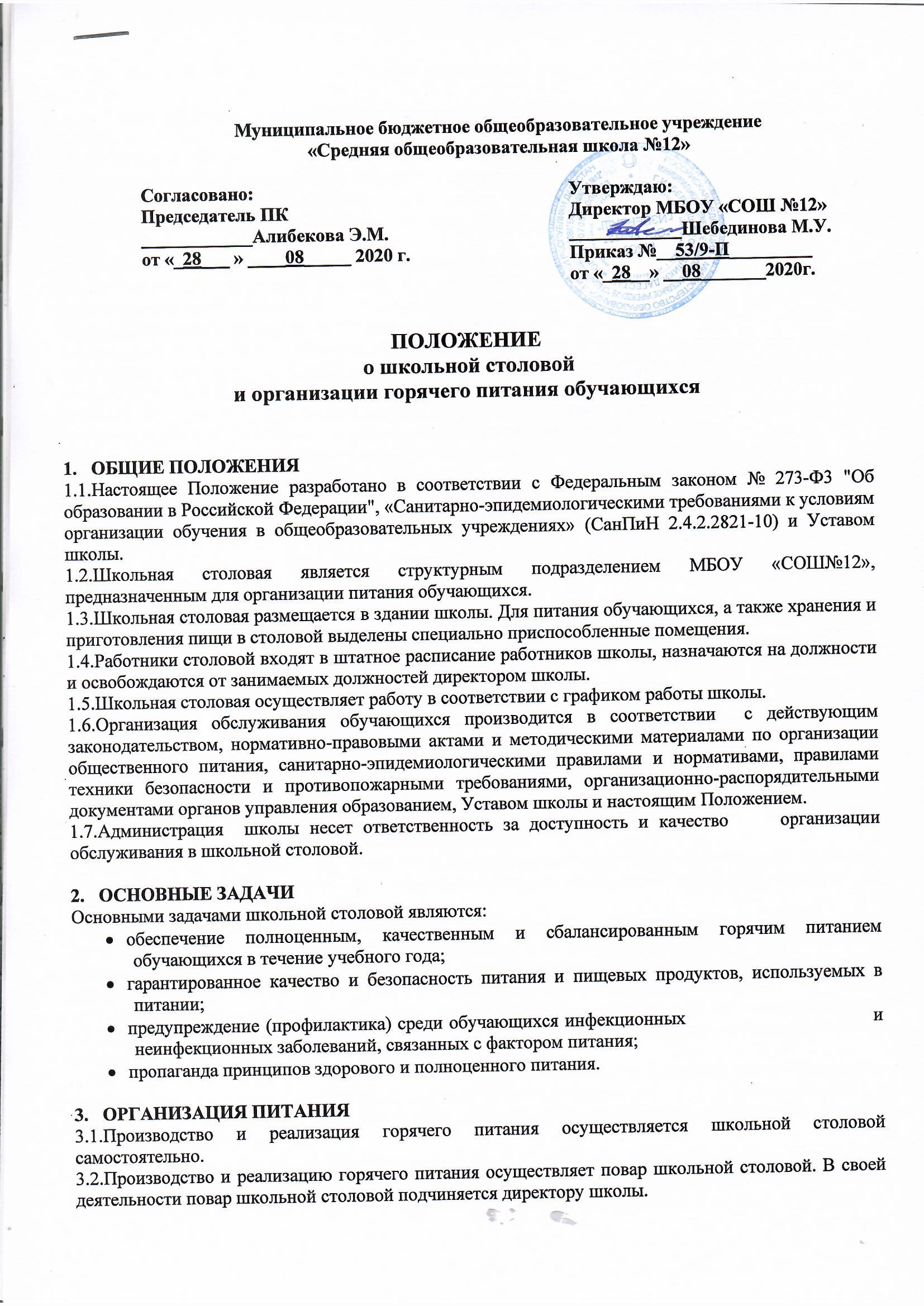 